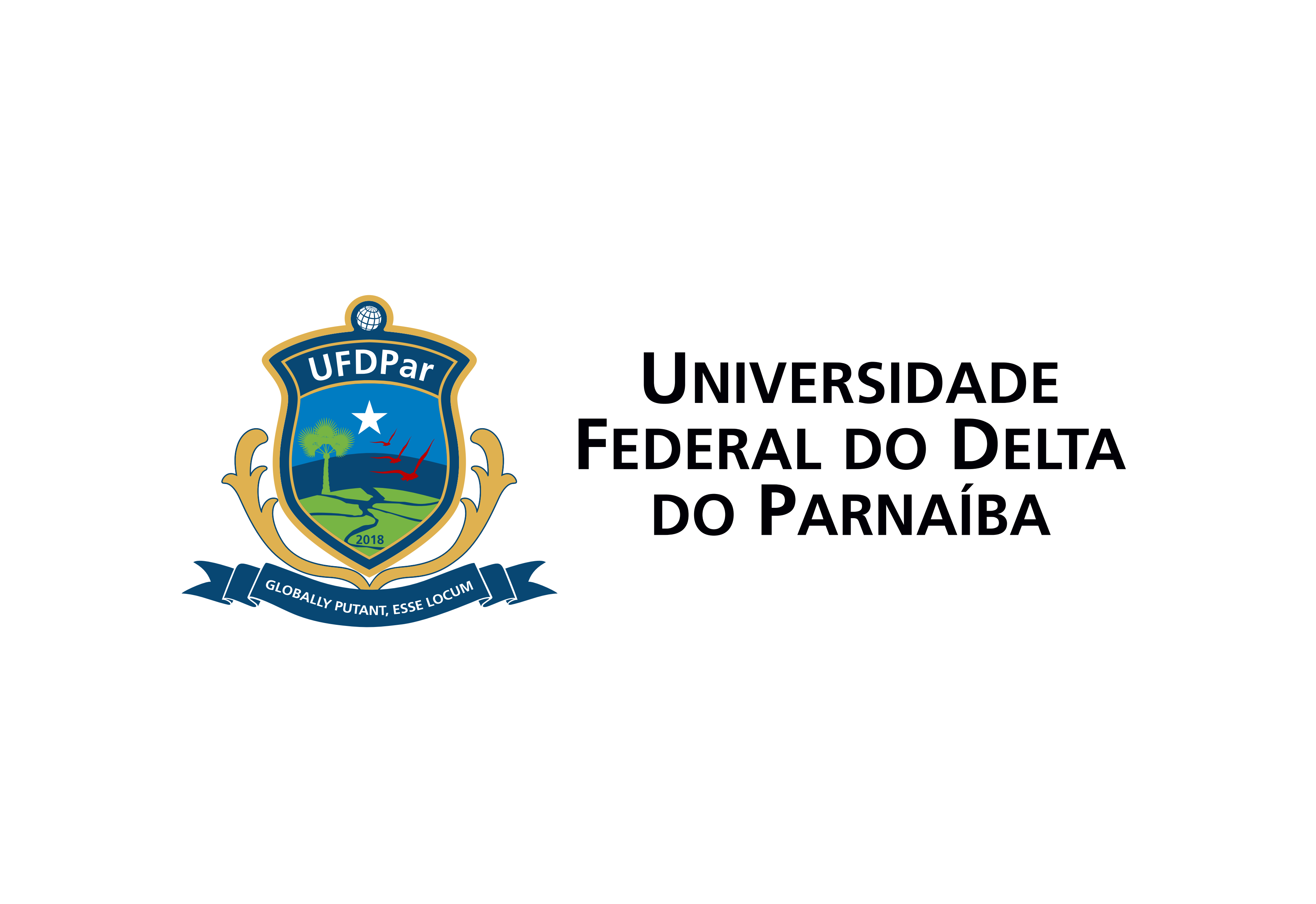 Concurso para Professor Efetivo, Classe A, Nível I.Campus Ministro Reis Velloso. Curso de Licenciatura em Matemática.Área: Educação MatemáticaEDITAL Nº 12, DE 13 DE JULHO DE 2022.INTERPOSIÇÃO DE RECURSO CONTRA:(  )PROVA ESCRITA(  )RESULTADO DA PROVA DIDÁTICA(  )RESULTADO DO MEMORIAL E PROJETO DE PESQUISA(  )RESULTADO DA PROVA DE TÍTULOSÀ Banca Examinadora da Seleção para Professor Substituto,Eu, 	,   portador   (a)   do   RG__________________________e  CPF______________________________,  número  deinscrição 	para  a  área  de   	apresento a essaB a n c a  E x a m i n a d o r a  p e d i d o  d e  r e c o n s i d e r a ç ã o  q u a n t o  a o   r e s u l t a d o do( a)_________________________________________________, pelos motivos seguintes: 	Parnaíba, ____ de _________________ de 2022Assinatura do Candidato